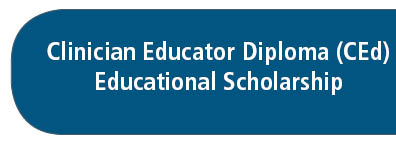 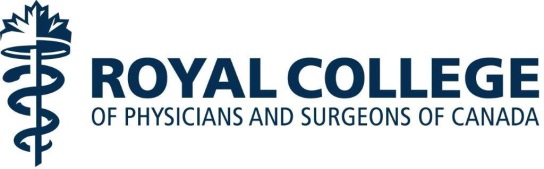 Final Unit Report:  Educational Scholarship
CE AFC Program:CE AFC Director:Unit Advisor:Candidate:Date: For the following domain, provide a written description of the candidate’s abilities with specific examples.Design, undertake, and disseminate the results of a scholarly project in medical educationOn the basis of my observations and discussions with the candidate, I conclude that all learning objectives for the Foundations Unit have been met.<unit advisor name> 	<signature><date>